华南农业大学生命科学学院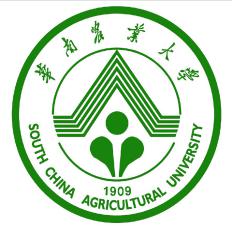 2023年研究生文献综述大赛—— 修德.博学.求实.创新 ——（论文题目）参赛组别    选手学号作品提交日期2023年4月10日    作品得分